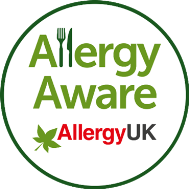 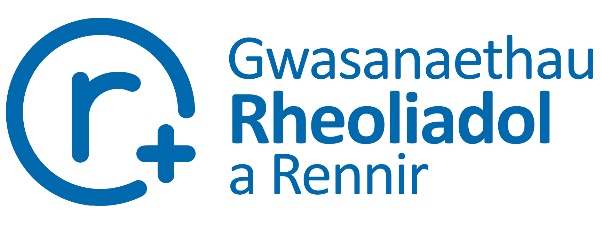 Hyfforddiant Ymwybyddiaeth Alergenau Allergy UKAmserlen y Cwrs09:45 – 10.00COFRESTRU10.00 – 10.10Croeso a chyflwyniad10.10 – 10.45Hyd alergedd bwyd                                                          10.45 – 11.10Gwybodaeth a rheolaeth alergenau 11.10 – 11.30EGWYL11.30 – 12.05Delio â digwyddiadau12.05 – 12.15Y Cynllun Ymwybyddiaeth Allergy UK 